Открытый  урок  по  математике  «Подготовка к  ЕГЭ  учащихся  11  классов»Открытые уроки — одна из важных форм организации учебного процесса. Сегодня, в современной школе уже редко различают открытые и обычные уроки, такая форма урока протекает как реальный учебный процесс. Скучные уроки годны лишь на то, чтобы внушить ненависть и к тем, кто их преподаёт, и ко всему преподаваемому.                                                                                                   Жан-Жак Руссо. В  МАОУ  СОШ  29   15  февраля  2023  года прошел открытый урок, где учитель математики  Токарева  О. Ю. показала   коллегам из  МБОУ  СОШ  30, МБОУ  СОШ  26, МБОУ  ООШ  25  свой позитивный и инновационный опыт, реализацию методической идеи. Основной способ проведения урока – урок сочетания различных форм работы: фронтальная, индивидуальная, работа в группах и парах с последующей  взаимопроверкой, включает в себя также графический диктант.На протяжении всего урока прослеживалась отчетливая целенаправленность урока и воспитательные моменты с высказыванием великих математиков. Темп урока высокий и в тоже время посилен для учащихся. При демонстрации наглядности учащиеся привлекались к  разговору. Ольга  Юрьевна   использовала достаточное материальное и организационное обеспечение урока. Материал содержал красочную презентацию, подробно описывающую все этапы решения, справочный и наглядный материал.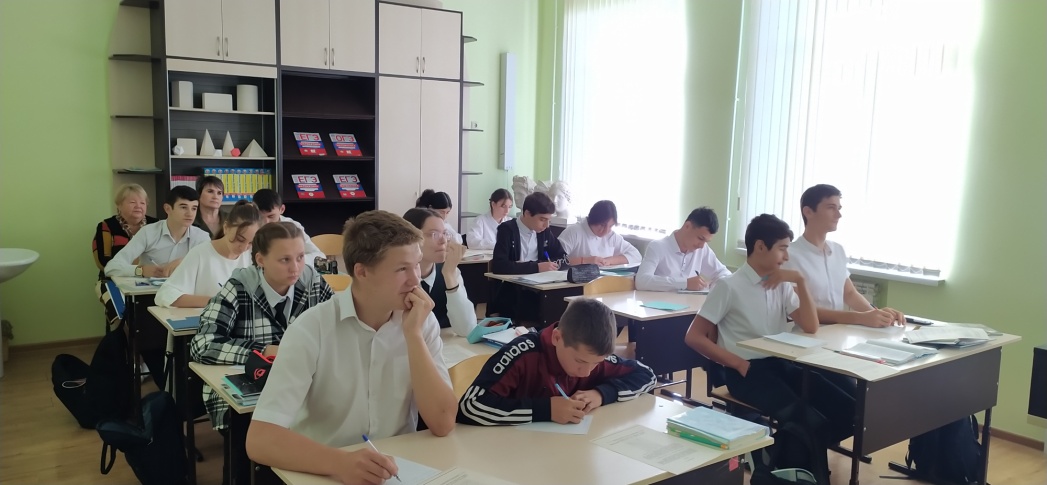 Ольга  Юрьевна продумала, таким образом, организацию урока, чтобы учащиеся получили информацию в доступной и интересной форме. Во время занятия было повторение пройденного материала и подготовка к ЕГЭ. Учащиеся в группах выполняли решение на карточках. При правильном решении получили график функции на обратной стороне карточки и назвали свойства полученных графиков-функций.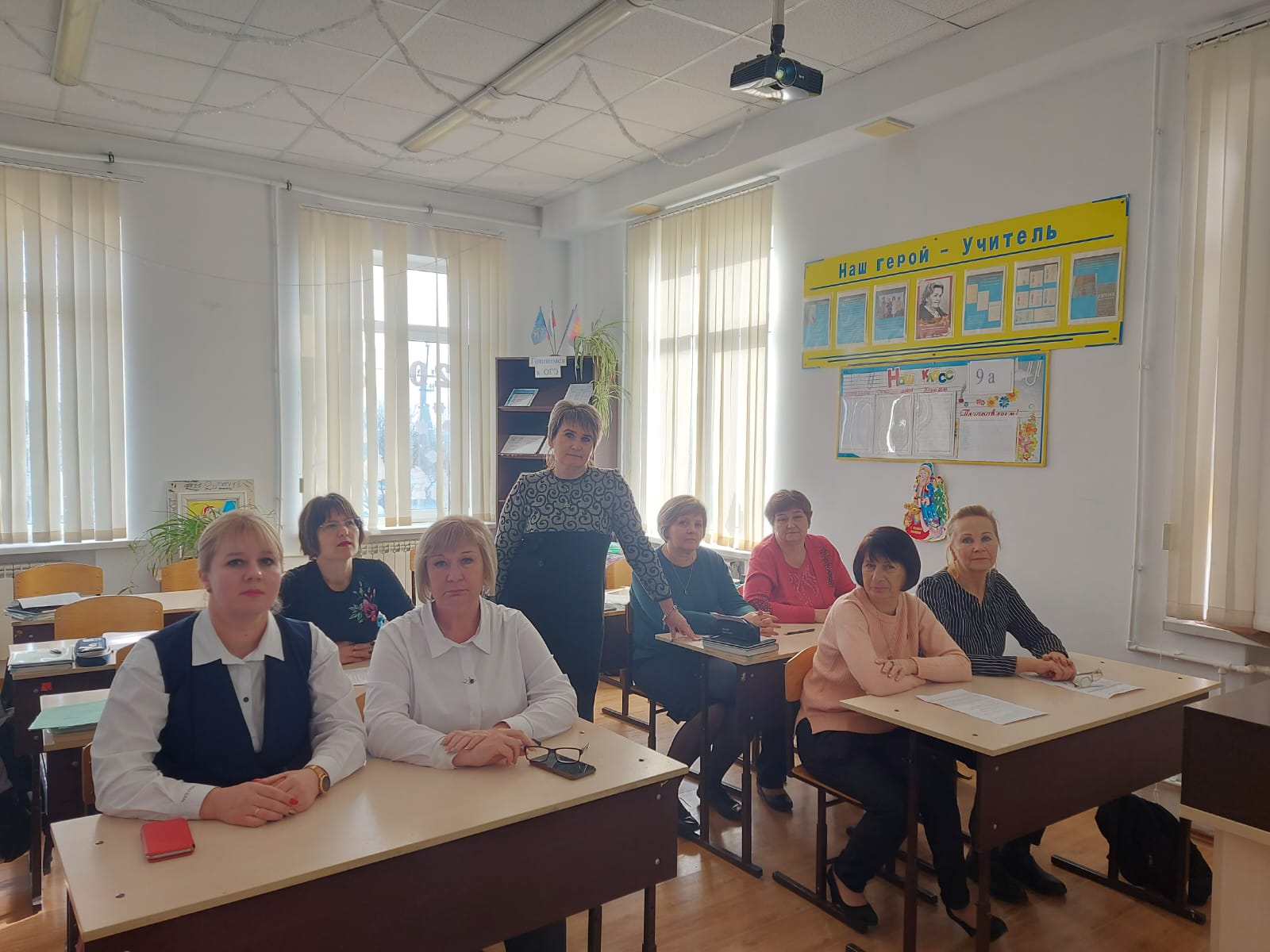 Каждый ученик смог с помощью теста оценить реальные свои возможности. Сценарий урока продуман и хорошо спланирован. Каждый этап урока реализован как по времени, так и по объему. Обратную связь учитель получил через диалог с учащимися. В этом сказывается одна из особенностей культуры педагогического труда учителя.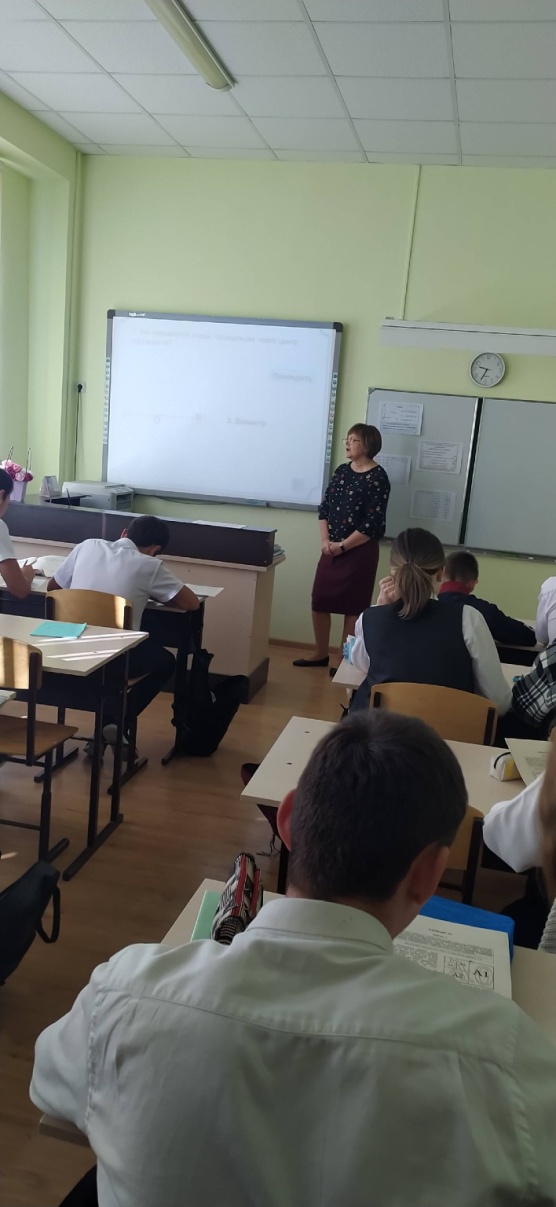 